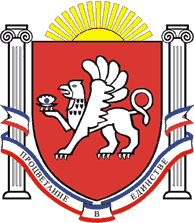 РЕСПУБЛИКА КРЫМРАЗДОЛЬНЕНСКИЙ РАЙОНКОВЫЛЬНОВСКИЙ СЕЛЬСКИЙ СОВЕТ   2 ( внеочередное) заседание 2 созываРЕШЕНИЕ         25.09.2019г. 		             с. Ковыльное		                      № 13Об утверждении Порядка материально-технического и организационного обеспечения деятельности органов местного самоуправления муниципального образования Ковыльновское сельское поселение Раздольненского района Республики Крым     В соответствии со статьей 35 Федерального закона от 6 октября 2003 года №131-ФЗ «Об общих принципах организации местного самоуправления в Российской Федерации», пунктом 6 части 3 статьи 27 Закона Республики Крым от 21 августа 2014 года № 54-ЗРК «Об основах местного самоуправления в Республике Крым», Уставом муниципального образования Ковыльновское сельское поселение Раздольненского района Республики Крым,  принимая во внимание заключение прокуратуры Раздольненского района от 25.09.2019 № 23-2019  Ковыльновский сельский совет          РЕШИЛ: 1.Утвердить Порядок материально-технического и организационного обеспечения деятельности органов местного самоуправления муниципального образования Ковыльновское сельское поселение Раздольненского района Республики Крым (приложение).2. Обнародовать настоящее решение на  информационных стендах  населенных пунктов Ковыльновского сельского поселения и на официальном сайте Администрации Ковыльновского сельского поселения (http://kovilnovskoe-sp.ru/).3. Настоящее решение  вступает в силу со дня его официального обнародования.4. Контроль за выполнением настоящего решения возложить на комиссию Ковыльновского сельского совета по бюджету, налогам, муниципальной собственности, земельным и имущественным отношениям, социально-экономическому развитию, законности, правопорядку, служебной этике.Председатель Ковыльновского сельского совета – глава Администрации Ковыльновского сельского поселения			              Ю.Н. Михайленко                                                                     Приложение                                                                       к   решению  2( внеочередного)                                                                       заседания  2   созыва                                                                                                                        Ковыльновского сельского совета                                    от 25.09.2019г. №  13ПОРЯДОКматериально-технического и организационного обеспечения деятельности органов местного самоуправления муниципального образования Ковыльновское сельское поселение Раздольненского района Республики Крым1. Общие положения1.1. Настоящий Порядок разработан в соответствии со статьей 35 Федерального закона от 6 октября 2003 года №131-ФЗ «Об общих принципах организации местного самоуправления в Российской Федерации», пунктом 6 части 3 статьи 27 Закона Республики Крым от 21 августа 2014 года № 54-ЗРК «Об основах местного самоуправления в Республике Крым», пунктом 21 статьи 29 Устава муниципального образования Ковыльновское сельское поселения Раздольненского района Республики Крым и регулирует отношения по осуществлению материально-технического и организационного обеспечения деятельности органов местного самоуправления муниципального образования Ковыльновское сельское поселения Раздольненского района Республики Крым (далее – соответственно органы местного самоуправления, муниципальное образование), структуру которых составляют Ковыльновский сельский совет (далее - Совет) , Администрация Ковыльновского сельского поселения (далее - Администрация).1.2. Материально-техническое и организационное обеспечение деятельности органов местного самоуправления муниципального образования предназначено для осуществления функционирования органов местного самоуправления в целях решения ими вопросов местного значения, осуществления отдельных государственных полномочий, переданных в установленном порядке, а также исполнения депутатами Совета, лицами, замещающими муниципальную должность, муниципальными служащими своих обязанностей. 1.3. Под материально-техническим обеспечением деятельности органов местного самоуправления понимается осуществляемый на постоянной основе комплекс мероприятий, необходимых органам местного самоуправления для решения вопросов местного значения и осуществления отдельных государственных полномочий, переданных в установленном порядке, полномочий, переданных путем заключения соответствующих соглашений, а также должного и качественного исполнения лицами, замещающими муниципальные должности, муниципальными служащими органов местного самоуправления своих обязанностей: 1.3.1. безвозмездное пользование имуществом, предназначенным для обеспечения деятельности органов местного самоуправления; 1.3.2. содержание служебных и иных рабочих помещений в состоянии, соответствующем требованиям охраны труда, противопожарным, санитарным, экологическим и иным установленным законодательством требованиям; 1.3.3. организация и содержание рабочих мест, в том числе оборудование мебелью, обеспечение средствами связи, канцелярскими принадлежностями; 1.3.4. обеспечение компьютерной техникой, программным обеспечением, комплектующими и расходными материалами; 1.3.5. транспортное обслуживание деятельности органов местного самоуправления и должностных лиц в служебных целях; 1.3.6. приобретение литературы и печатных изданий, необходимых для осуществления деятельности органов местного самоуправления, осуществление подписки на периодические печатные издания; 1.3.7. обеспечение охраны служебных помещений органов местного самоуправления, находящегося в них имущества и служебных документов; 1.3.8. обеспечение уборки служебных помещений, с использованием средств бытовой химии, органов местного самоуправления; 1.3.9. иные мероприятия, направленные на материально-техническое обеспечение функционирования органов местного самоуправления. 1.4. Под организационным обеспечением деятельности органов местного самоуправления понимаются действия по подготовке и проведению мероприятий, отнесенных к полномочиям органов местного самоуправления, а также деятельность, направленная на создание полноценных условий для эффективного осуществления органами местного самоуправления своих полномочий: 1.4.1. обеспечение взаимодействия с федеральными органами государственной власти, органами государственной власти Республики Крым, органами местного самоуправления иных муниципальных образований, а также жителями муниципального образования, юридическими лицами, общественными и иными объединениями граждан, в т.ч. содействие избирательным комиссиям при подготовке и проведении выборов в органы самоуправления; 1.4.2. обеспечение информирования населения о деятельности органов местного самоуправления; 1.4.3. организация публичных слушаний, собраний и конференций граждан муниципального образования и других мероприятий, проводимых органами местного самоуправления; 1.4.4. обеспечение деятельности рабочих органов (постоянных комиссий, рабочих групп и иных формирований) Совета муниципального образования; 1.4.5. обеспечение деятельности коллегиальных и совещательных органов при органах местного самоуправления; 1.4.6. подготовка текущих и перспективных плановых документов органов местного самоуправления; 1.4.7. организация приема граждан депутатами Совета муниципального образования, Председателем Совета и заместителем Совета, муниципальными служащими Совета; 1.4.8. кадровое обеспечение, которое включает в себя: кадровое делопроизводство, организация повышения квалификации и обучения муниципальных служащих, формирование резерва муниципальных служащих и организация конкурсов на замещение вакантных должностей; 1.4.9. организация и ведение бухгалтерского учета (с обязательным использованием электронных программ бухучета); 1.4.10. обеспечение методическими, информационно-аналитическими, справочными материалами, создание документально-правовой базы, проведение подписки на периодические издания и литературу, необходимых для деятельности органов местного самоуправления; 1.4.11. организация делопроизводства, в том числе регистрация, учет, обеспечение сохранности, своевременное прохождение документов, контроль исполнения, обеспечение режима секретности в делопроизводстве. 1.4.12. приобретение и изготовление бланочной продукции (бланки, грамоты, адресные папки, наградные ленты, открытки), сувенирной продукции с символикой Российской Федерации, Республики Крым, муниципального образования 1.4.13. машинописные и множительно-копировальные работы; 1.4.14. архивное обеспечение. 1.4.15. иные мероприятия, направленные на организационное обеспечение функционирования органов местного самоуправления. 2. Условия материально-технического и организационного обеспечения деятельности органов местного самоуправления 2.1. Мероприятия по материально-техническому и организационному обеспечению деятельности органов местного самоуправления осуществляются в соответствии с федеральным законодательством, законодательством Республики Крым, Уставом муниципального образования Ковыльновское сельское поселения Раздольненского района Республики Крым.2.2. Организация материально-технического и организационного обеспечения деятельности органов местного самоуправления возлагается на: для Совета – на председателя Совета; для Администрации – на главу Администрации Ковыльновского сельского поселения Раздольненского района; 2.3. Материально-техническое и организационное обеспечение деятельности органов местного самоуправления осуществляется на основании муниципальных контрактов (договоров), заключаемых в установленном порядке. Органы местного самоуправления осуществляют закупку товаров, работ и услуг в соответствии с действующим законодательством.